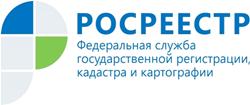 Управление Росреестра по Республике АдыгеяОб охране геодезических пунктовУправление Росреестра по Республике Адыгея осуществляет надзор за сохранностью геодезических пунктов на территории республики.Геодезические пункты – это носители координат. Важность сохранности этих пунктов заключается в том, что геодезические сети позволяют равномерно и с необходимой точностью распространить на всю территорию страны единую систему координат и высот, а также обеспечить решение множества инженерно-технических задач для народного хозяйства, науки и обороны страны. Геодезические пункты и центры этих пунктов относятся к федеральной собственности, находятся под охраной государства и рассчитаны на использование в течение длительного времени.Управление Росреестра по Республике Адыгея напоминает, что повреждение и уничтожение геодезических пунктов, похищение материалов, из которых они изготовлены, влекут за собой ответственность виновных лиц в соответствии с действующим законодательством.По всем интересующим вопросам в сфере надзора за сохранностью геодезических пунктов необходимо обращаться в отдел землеустройства, мониторинга земель и кадастровой оценки недвижимости, геодезии и картографии Управления Росреестра по Республике Адыгея по номеру телефона: (8772) 53-83-89, или в письменном виде по адресу электронной почты: 01_upr@rosreestr.ru